      Fiche de renseignements sur les candidats/es postulant au Comité des Droits des Personnes Handicapées (Prière de respecter le nombre de lignes indiqué dans le présent formulaire)Nom et prénom				: NDAYISENGA JosephDate et lieu de naissance 			: 17/11/1974, Gitega-BurundiLieu de résidence				: Bujumbura- BurundiNationalité					: BurundaiseAdresse Email					: ndayi_jos@yahoo.frLangue(s) de travail des Nations Unies	: Français, Anglais Situation/fonction actuelle :(5 lignes au maximum)Je suis le Directeur Général de l’Assistance Sociale et de la  Solidarité Nationale au Ministère des Droits de la Personne Humaine, des Affaires Sociales et du Genre depuis le Décret Présidentiel du 22 juillet 2006 à nos jours et je suis en même temps Membre du Comité Africain d’Experts sur les Droits et le Bien-être de l’Enfant, un des Organes de l’Union Africaine,  depuis mai 2013. Principales activités professionnelles :(10 lignes au maximum)
  favoriser l’émergence d’une culture d’entraide et de solidarité au niveau de toutes les couches de la population et des partenaires du Gouvernement ; 
  coordonner, contrôler et évaluer toutes les actions menées dans le cadre de l’intégration sociale, de l’enfance et de la famille, de l’action humanitaire et de l’assistance aux victimes des catastrophes ; 
  contribuer à la promotion des systèmes de protection sociale; 
  impulser et coordonner l’action des partenaires du Gouvernement et de la communauté dans l’assistance des personnes nécessiteuses et s’assurer que les différents politiques et programmes du Gouvernement et des différents partenaires tiennent en compte de la dimension handicap.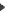 Etudes, en particulier sur les droits de personnes vivant avec handicap:(5 lignes au maximum)Je suis détenteur d’un diplôme de Master Complémentaire en Droits de l’Homme et Résolution Pacifique des conflits de même que titulaire d’un licence en Psychologie et Sciences de l’Education avec de grandes connaissances liées à mon travail quotidien, aux différents ateliers de formation et à des missions de partage d’expériences tant à l’intérieur du pays qu’à l’extérieur du pays. Veuillez indiquer si vous vous identifier comme une personne handicapée ou développez votre expérience vécue en rapport avec les personnes handicapées.(Trois lignes maximum)Ma vie de tous les jours avec les personnes vivant avec handicap m’a permis de bien comprendre que les personnes handicapées ont des talents et des compétences exceptionnelles une fois les différentes barrières liées à la catégorie d’handicap enlevées.Expertises pertinente sur les droits des personnes avec handicaps. Merci de donner des détails concernant vos zones d’expertise conformément à la Convention sur les Droits des Personnes Handicapées, ainsi que les expériences liées: (5 lignes au maximum)- Président du Comité Africain d’Experts sur les Droits et le Bien-être de l’Enfant y compris les droits et le bien-être des personnes handicapées ;- Président du Comité National  sur les Droits des Personnes Handicapées au Burundi et en même temps Président du Conseil d’Administration du Centre National d’Appareillage et de Rééducation (CNAR) et en même temps Liste des publications les plus récentes du candidat dans ce domaine : (5 lignes)En référence à nos responsabilités ci-haut reprises, nous avons assuré la coordination ou le suivi de l’élaboration des textes d’application de la Convention tels que le Projet de Loi des Personnes Handicapées, la Politique Nationale et de son plan d’actions, le Projet de Loi des Personnes Handicapées au niveau des pays de l’Afrique de l’Est (EAC) de même que l’élaboration de la stratégie des enfants handicapés au niveau du CAEDBE.